Приложение 8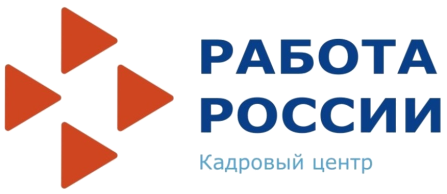 к приказу Министерства труда и социальной защитыРоссийской федерацииот «20» октября 2021 г. №738Заявление о предоставлении работодателю государственной услуги содействия в подборе необходимых работниковФамилия, имя, отчество (при наличии) представителя работодателя __________________________________________________________________________________Должность ________________________________________________________________________Контактный телефон ________________________________________________________________Адрес электронной почты ____________________________________________________________Сведения о работодателе:а) полное наименование юридического лица ____________________________________________б) фамилия, имя, отчество (при наличии) индивидуального предпринимателя или физического лица ______________________________________________________________________________в) сокращенное наименование юридического лица (при наличии) __________________________________________________________________________________г) организационно-правовая форма юридического лица ___________________________________д) ОГРН___________________________________________________________________________е) ИНН ____________________________________________________________________________ж) КПП ___________________________________________________________________________з) форма собственности ______________________________________________________________и) численность работников ___________________________________________________________к) количество рабочих мест ___________________________________________________________л) основной вид экономической деятельности (по ОКВЭД) ________________________________Адрес места нахождения:а) субъект Российской Федерации_____________________________________________________б) Район, населенный пункт, улица____________________________________________________в) дом, корпус, строение_____________________________________________________________                Фактический адрес совпадает с адресов места нахожденияФактический адрес (если не совпадает с адресом местонахождения):а) субъект Российской Федерации_____________________________________________________б) район, населенный пункт, улица_____________________________________________________в) дом, корпус, строение______________________________________________________________Место оказания государственной услуги:а) субъект Российской Федерации_____________________________________________________б) центр занятости населения_________________________________________________________Общие сведения о вакансииа) наименование вакансии____________________________________________________________б) дополнительные сервисы___________________________________________________________в) необходимое количество работников_________________________________________________